MAHKAMAH AGUNG REPUBLIK INDONESIA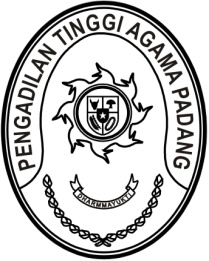 DIREKTORAT JENDERAL BADAN PERADILAN AGAMAPENGADILAN TINGGI AGAMA PADANGJalan By Pass KM 24, Batipuh Panjang, Koto TangahKota Padang, Sumatera Barat 25171 www.pta-padang.go.id, admin@pta-padang.go.idNomor	:          /KPTA.W3-A/KP3.4.3/I/2024	31 Januari 2024Sifat	: PentingLampiran	: -Hal	: Mohon Sebagai NarasumberKepada Yang MuliaKetua Mahkamah Agung Republik IndonesiaDi JakartaAssalamu’alaikum Wr. Wb.Dalam rangka peningkatan kapasitas Hakim dan Aparatur Peradilan di lingkungan Pengadilan Tinggi Agama Padang dan Pengadilan Agama se Sumatera Barat dalam bidang administrasi perkara secara elektronik, kami bermaksud mengadakan pembinaan dengan narasumber Yang Mulia Ketua Kamar Agama Mahkamah Agung Republik Indonesia, 
Bapak Prof. Dr. Drs. H. Amran Suadi, S.H., M.Hum., M.M. Kami mohon kiranya berkenan Yang Mulia Bapak Ketua Mahkamah Agung untuk memberikan izin dan menugaskan beliau dalam acara tersebut, pada:Hari/Tanggal	: Kamis s.d Jum’at / 22 s.d 23 Januari 2024Tempat	: Pengadilan Tinggi Agama Padang	  Jalan By Pass KM 24, Batipuh Panjang Koto Tangah, Padang	Demikian permohonan ini, atas perkenan Yang Mulia diucapkan terima kasih.							Ketua, 							Abd. Hamid Pulungan